N4685 Capstone Seminar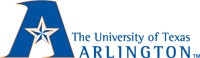 University of Texas ArlingtonCollege of Nursing & Health Innovation N4685 RN-BSN Capstone SeminarInstructor(s): Jeanean Boyd, MSN, RNClinical InstructorOffice Phone:(817)272-5772Email: jboyd@uta.edu	Office Fax:  (817)272-5006DESCRIPTION OF COURSE CONTENT:Synthesis of knowledge acquired in the RN- BSN curriculumtoward the development of the Professional Nursing role.  Integrated content expectations are evolvingissues, lifelong  learning, impact of cultural issues, and promotion ofthenursing profession. Course is designed for students who are Registered Nurses.(RN-BSN students) Credit Hours(6).JBoyd 2016COURSE REQUIREMENTS:All RN BSN nursing courses must be successfully completed with the exception that N4465 Vulnerable Populations may be a co-requisite. A final general education course or a final upper division elective may also be a co-requisite. However, the RN BSN program requirements must be completed with the completion of N4685 Capstone.Students must have access to reliable internet connection and at least Microsoft Word 97-2001.Supplemental/Optional Textbooks:American Psychological Association.(2009). Publication manual of the American Psychological Association. (6thed.). Washington, D.C.: AmericanPsychological Association.Course  Reminders:In a seminar class it is essential that youparticipate in discussion, read assigned materialsand be preparedto discuss yourmaterials. Communicating your needs/concernsto your Academic Coach who will keep your course faculty informed is a way for us as a teaching team to help you be successful.Nothingwill be graded until your Attestation Statement is completed and successfully submitted.  Complete it first thing!Capstone Project: This is a real project that you will present to co-workers, friends,family, patients, etc. Plan ahead of time to organize and make this presentation by the deadline as stated in Module 5.Assignments:Assignmentsaresubmitted through BlackboardAll written assignmentsmust be submitted on or before the due dateLate penalties will apply unless previous considerations have been approved by course faculty.APA format, professional language and appearance are mandatory No assignments as email attachments will be acceptedNo assignments will be accepted once the course has closedExpectations for Out-of-Class Study: Beyond the time required to attend each class meeting, students enrolled in this course should expect to spend at least an additional 12-20 hours per week of their own time in course related activities, including reading required materials, completing assignments, preparing for exams, etc.PROJECT TOPICS:Below is a list of sample topics that may be helpful to you as decide on your topic.Remember: You will be presenting this to an audience of your choice……Patients, family, or coworkers.Managementtopics maybe similar to:Conflict Resolution TeamBuilding Understanding Group Dynamics Consensus BuildingNegotiation SkillsUnderstandingthe componentsof budgets at Unit, Departmentand Serviceline levelsManagementof Resources: a. Human/Personnel, b. Time and, C. equipment/Supplies/FacilityPreparing your CV/Resume highlightingmanagement skill sets Educationstopics maybe similarto:Adult Learning Principles Effective Communication skills Understanding Generational learningUnderstanding Learning Styles Managing LearnersPreparing Presentations Presentation SkillsPreparingyour CV/Resume highlightingEducator skill sets Clinical topicsmaybe similar to:Standards of care Delegation Patient safetyEvidence based practice Coordinationof careClinical decision making Culturally sensitive carePreparing CV/Resume highlighting Clinical skill setsTEACHING  METHODS:Discussion Boards that require at least one citation and reference for Modules 2-7 Video LecturesSelected ReadingsCreation of a Capstone Project based on focused area of interest Creation of a Power Point presentation as a part of the Capstone Project Actual presentation of project to an audienceWritten Assignments Reflective JournalGRADING POLICY:Inorder to successfully complete an undergraduatenursingcourse at UTA, the following minimum criteria must be met:70%- weightedaverageonwrittenassignments(i.e. non-proctored written, computerized assignments etc.)15%-Reflective Journals15%-Discussion Board participationIn undergraduate nursing  courses, all  grade calculations will  be  carried  out  to  two  decimal places  and there will be no rounding of final grades. Letter grades for tests, written assignments, and end of course grades, etc. shall be:To progress to the next course a “C” or higher is necessary.Late Assignments: All participation is electronically monitored.Late papers may be penalized up to 5 points for every day late. After late for 5 days a “0” will be entered unless prior arrangements have been made with the Academic Coach.No late assignments will be accepted after the course closes on the last week of class unless prior arrangements have been made with the Academic Coach.Late Quizzes: Failure to complete a weekly quiz by the due date may result in an “O” for the quiz unless prior arrangements have been made with the Academic Coach and Course Faculty. Students who cannot complete the quiz by the designated day and time will be required to notify their Academic Coach on or before the quiz deadline. Any makeup quiz or retaking of the quiz will be at the discretion of the Course Faculty.DROP POLICY:**To drop a course on or after the first day of classFill out the drop form for the Accelerated Online Nursing students, fill out the form: http://academicpartnerships.uta.edu/documents/Drop-Request-Form.pdfSave the form and email it to your academic advisor at Rnadvising@uta.edu•Drops can only be requested through your MyMav email. Do not call! If you call you will be instructed to email in your request using your MyMav email only.All drops are final.•Drop requests must be submitted by 4:00 PM CT in order for a drop to be processed the same day. If a drop request is submitted after 4:00 PM CT, on weekends or holidays, it will be processed the next business day.Students who submit a drop request after 4:00 PM CT will be subject to the next business day’s refund and drop deadline policies. If a request to drop a course is received after 4:00 PM CT on the last day to drop, your request may not be reviewed or processed.Americanswith Disabilities Act:The Universityof Texas at Arlington is on record as being committed to both the spirit and letter of all federal equal opportunitylegislation, includingthe Americans with Disabilities Act (ADA). All instructors at UT Arlington are required bylaw to provide "reasonable accommodations" to students with disabilities, so as not to discriminate on the basis of that disability. Any student requiring an accommodation for this course must provide the instructor with official documentation in the form of a letter certified by the staff in the Office for Students with Disabilities, University Hall 102. Onlythose studentswho have officially documented a need for an accommodation will have their request honored. Information regarding diagnostic criteria and policies forobtaining disability-based academicaccommodations can be found at www.uta.edu/disabilityor bycallingthe Office for Studentswith Disabilities at (817) 272-3364.Academic Integrity:All students enrolled in this course are expected to adhere to the UT Arlington Honor Code:I pledge, on my honor, to uphold UT Arlington’s tradition of academic integrity, a tradition that values hard work and honest effort in the pursuit of academic excellence.I promise that I will submit only work that I personally create or contribute to group collaborations, and I  will appropriately reference any work from other sources. I will follow the highest standards of integrity and uphold the spirit of the Honor Code.Instructors may employ the Honor Code as they see fit in their courses, including (but not limited to) having students acknowledge the honor code as part of an examination or requiring students to incorporate the honor code into any work submitted. Per UT System Regents’ Rule 50101, §2.2, suspected violations of university’s standards for academicintegrity(including the Honor Code) will be referred to the Office ofStudent Conduct. Violators will be disciplined in accordance with Universitypolicy, which may result in the student’s suspension or expulsion from the University.Plagiarism:Assignments are submitted to Safe Assign. Copying another student’s paper or any portion of it is plagiarism. Additionally, copying a portion of published material (e.g., books or journals) without adequatelydocumentingthe source is plagiarism. If five or more words in sequence are taken from a source, those words must be placed in quotes and the source referenced with author’s name, date of publication, and page number of publication. If the author’s ideas are rephrased, by transposing words or expressing the same idea using different words, the idea must be attributed to the author by proper referencing, giving the author’s name and date of publication. If a single author’s ideas are discussed in more than one paragraph, the author must be referenced at the end of each paragraph. Authors whose words or ideas have been used in the preparation of a paper must be listed in the references cited at the end of the paper. Students are encouraged to review the plagiarism module from the UT Arlington Central Libraryvia http://www.lib.utexas.edu/services/instruction/learningmodules/plagiarism/Student Support Services:UT Arlington provides a varietyof resources and programs designed to help students develop academic skills, deal with personal situations, and better understand concepts and information related to their courses. Resourcesincludetutoring, major-basedlearningcenters, developmentaleducation, advisingand mentoring, personalcounseling, andfederallyfundedprograms. Forindividualizedreferrals, studentsmay visit the reception desk at UniversityCollege (Ransom Hall), call the Maverick Resource Hotline at 817- 272-6107, send a message to resources@uta.edu, or view the information at www.uta.edu/resources.Electronic Communication Policy:The Universityof Texas at Arlington has adopted the University“MavMail” address as the sole official means of communication with students. MavMail is used to remind students of important deadlines, advertise events and activities, and permit the Universityto conduct official transactions exclusivelyby electronic means. For example, importantinformationconcerning registration, financial aid, payment of bills, and graduation are now sent to students through the MavMail system. All students are assigned a MavMail account. Students are responsible for checking their MavMail regularly. Informationabout activating and using MavMail is available at http://www.uta.edu/oit/email/. There is no additional charge to students for using this account, and it remains active even after they graduate from UT Arlington.To obtain your NetID or for logon assistance, visit https://webapps.uta.edu/oit/selfservice/ . If you are unable to resolve your issue from the Self-Service website, contact the Helpdesk at http://www.uta.edu/oit/cs/helpdesk/Student Feedback Survey:At the end of each term, students enrolled in classes categorized as lecture, seminar, or laboratoryshall be directed to complete a Student Feedback Survey(SFS). Instructions on how to access the SFS for this course will be sent directly to each student through MavMail approximately 10 days before the end of the term.Student’s feedback enters the SFS database anonymouslyand is aggregated with that of other students enrolled in the course. UT Arlington’s effort to solicit, gather, tabulate, and publish student feedback is required by state law; students are stronglyurged to participate. For more information, visit http://www.uta.edu/sfs.LIBRARY INFORMATION: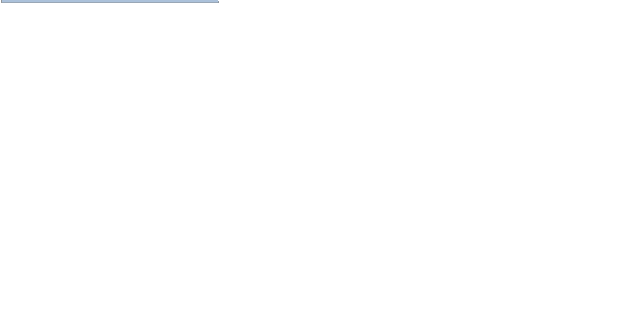 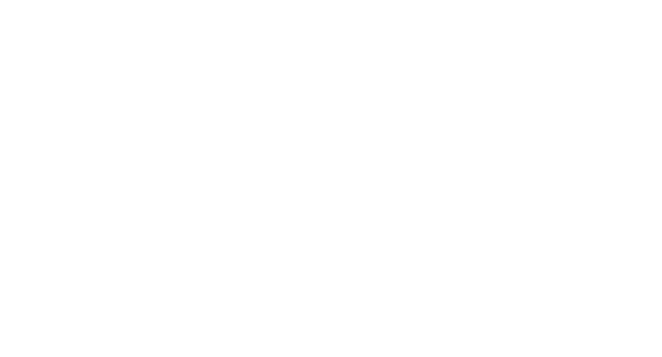 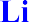 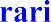 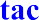 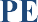 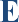 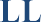 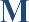 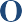 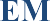 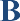 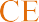 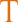 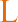 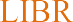 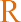 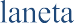 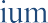 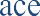 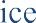 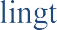 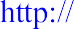 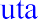 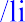 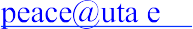 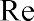 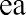 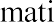 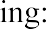 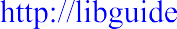 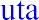 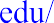 Library Home Page ........................... http://www.uta.edu/librarySubject Guides................................... http://libguides.uta.eduSubject Librarians ............................. http://www.uta.edu/library/help/subject-librarians.phpDatabase List..................................... http://www.uta.edu/library/databases/index.phpCourse Reserves ................................ http://pulse.uta.edu/vwebv/enterCourseReserve.doLibrary Catalog ................................. http://discover.uta.edu/E-Journals.......................................... http://liblink.uta.edu/UTAlink/azLibrary Tutorials .............................. http://www.uta.edu/library/help/tutorials.php Connecting from Off- Campus.......... http://libguides.uta.edu/offcampusAsk A Librarian................................. http://ask.uta.edu8Course Performance OutcomesPerformance Measurement1. Applythe art and science of nursing to identifyarea of interest.Design,formatanddeveloprecommendations for delivery of safe, competent, culturally sensitive,developmentally appropriate holistic care, demonstratedthoughappropriate preparationof a projectand interactionwith peers.2. Formulate andreviseprofessionalgoals forlife- longlearning.Establish 2-5-10 year plan for lifelong learning, professionalcitizenship and promotion of the Nursing Profession demonstrated through journaling weekly.3. Dissemination of knowledge through professional collaboration and communication.Prepare and present a project from primary areas of interest to disseminate knowledge to promote and maintain optimum health outcomes.4. Analyze selected health care issuesimpacting healthcaredelivery systems and professionalnursing practice.Incorporate information technology and standards of practice to promote safe, optimum and holistic care demonstratedthrough discussionsand collaborationwith peers and through preparing and presentinga project.A:90.00 - 100.00B:80.00 - 89.99C:70.00 - 79.99D:60.00 - 69.99